KATA PENGANTARAssalamu’alaikum Warahmatullahi Wabarakatuh.	Segala puji  dan  syukur  penulis  ucapkan  kehadirat  Allah  SWT,  di mana  atas  berkat rahmat  dan  karunia-Nya  sehingga  sampailah  penulis  untuk menyelesaikan tesis studi  di  Pascasarjana Fakultas  Keguruan  dan  Ilmu  Pendidikan  Universitas  Muslim Nusantara  Al-Washliyah  Medan. Selawat berangkaikan salam dihadiahkan kepada junjungan Alam, semoga kita diberi Syafaat di Yaumil Akhir kelak. Aamiin Ya Rabbal Alamin.	Penulis  menyusun  tesis  yang  sangat  sederhana ini  dengan  judul:  “Pengembangan Bahan Ajar Puisi Berbasis Model Picture and Picture pada Siswa Kelas VIII SMP Al-Razi Sinar Harapan Tahun Pembelajaran 2022-2023”.Penulisan  tesis  ini  masih belum sempurna dan banyak  kesalahan  beserta   kekurangan,  untuk  itu  kritik  dan  saran  yang  sifatnya  membangun  akan  diterima  dengan  senang  hati  demi  penyempurnaan tesis ke depannya.Penulis  tidak  dapat  berbuat  dan  memberikan  balasan  apapun,  hanya  dengan diiringi  harapan  semoga  semua  amal  baik  dan  jasa-jasa  Bapak/Ibu Dosen Pembimbing  diterima  oleh  Allah SWT.  Wassalamu’alaikum Warahmatullahi Wabarakatuh.Medan,    April 2023Penulis,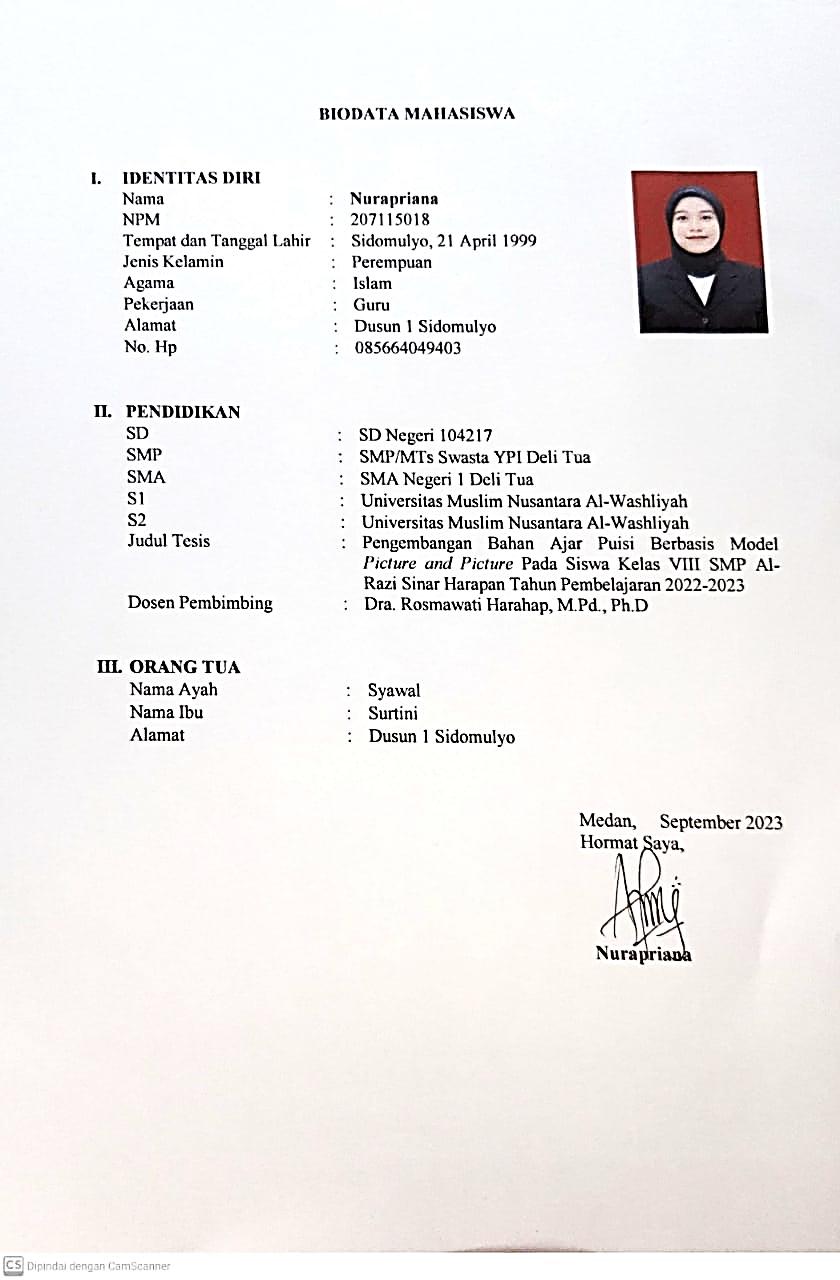 NuraprianaUCAPAN TERIMA KASIHPuji dan syukur penulis ucapkan kehadirat Allah SWT. yang telah memberikan rahmat dan hidayah-Nya sehingga penulis dapat menyelesaikan tesis ini dengan judul “Pengembangan Bahan Ajar Puisi Berbasis Picture and Picture pada Siswa Kelas VIII SMP Al-Razi Sinar Harapan Tahun Pembelajaran 2022-2023”. Tesis ini merupakan salah satu persyaratan untuk memperoleh Gelar Magister Pendidikan pada Program Studi Magister Pendidikan Bahasa Indonesia, Universitas Muslim Nusantara Al-Washliyah.Dalam penyusunan ini penulis banyak mendapat bantuan dari berbagai pihak. Untuk itu pada kesempatan ini penulis mengucapkan terima kasih dan penghargaan yang besar kepada Ibu Rosmawati Harahap, M.Pd., Ph.D. sebagai pembimbing yang  telah memberikan masukan dan saran serta dengan sabar membimbing penulis menyelesaikan penyusunan tesis ini, penulis doakan semoga ibu selalu sehat dan bahagia. Penulis mengucapkan terima kasih kepada:Rektor Universitas Muslim Nusantara Al-Washliyah Direktur Pascasarjana UMN Al-Washliyah Bapak Dr. H. KRT. Hardi Mulyono K Surbakti, beserta pembantu rektor I, II, III.Direktur Pascasarjana Universitas Muslim Nusantara Al-Washliyah, Bapak Sutikno, S.Pd., M.Pd., Ph.D., CIQaR. beserta civitas akademik yang telah memberikan kemudahan dalam penyelesaian tesis ini.Ketua Program Studi Pendidikan Bahasa Indonesia Bapak Rahmat Kartolo, S.Pd., M.Pd., Ph.D, yang telah banyak memberikan nasihat ide dan pandangan dalam penyempurnaan tesis ini.Bapak-bapak dan Ibu-ibu dosen di lingkungan Pascasarjana Universitas Muslim Nusantara Al-Washliyah, yang telah membantu penulis selama menuntut ilmu di almamater tercinta ini.Bapak  Kepala Sekolah SMP Al-Razi Sinar Harapan beserta guru dan seluruh pegawai di SMP Al-Razi Sinar Harapan yang mengizinkan penulis untuk melakukan penelitian di sekolah tersebut.Teristimewa kepada Ayahanda dan Ibunda tercinta, yang tidak pernah terputus mendoakan penulis, memberi dukungan dan semangat kepada penulis dalam perkuliahan, serta memberikan dorongan moril dan materiil sehingga penulis dapat menyelesaikan tesis ini. Semoga selalu sehat dan bahagia.Abang dan adik yang penulis sayangi, yang telah mendoakan serta membantu penulis dalam bentuk semangat agar penulis dapat menyelesaikan tesis ini tepat waktu.Terkhusus Annisa Mutia Ramadani, teman terbaik yang sudah seperti keluarga sendiri dengan sukarela memberi semangat, dukungan dan senantiasa selalu ada di hari-hari terberat yang penulis lalui. Sehingga dengan kata-kata penyemangatnya menularkan dampak positif kepada penulis untuk menyelesaikan tesis ini.Teman-teman Pascasarjana yang senasib dan seperjuangan pada program studi Magister Pendidikan Bahasa Indonesia  dan semua pihak yang telah membantu tidak dapat disebutkan namanya satu persatu.Penulis sangat menyadari dengan segala kekurangan dan keterbatasan tesis ini masih jauh dari kesempurnaan. Untuk itu penulis mengharapkan saran demi kesempurnaan tesis ini. Atas sarannya penulis ucapkan terima kasih. Harapan penulis semoga tesis ini dapat bermanfaat bagi semua pihak. Medan,    April 2023Penulis      NURAPRIANA      NPM. 217015018